Wednesday 03.06.2020Fluent in Five7 x 8 x 2 =10 x 14 =100 x 16 =207 + 29 = 2,013 – 974 =Times Table RockstarsSpend 10 minutes on TT Rockstars (ON SOUNDCHECK PLEASE!)Maths Task - Factor Pairs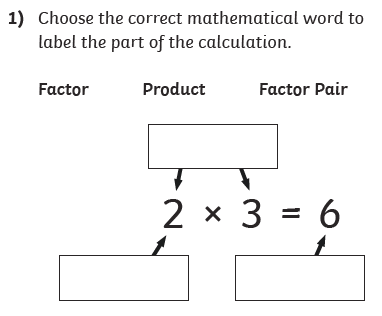 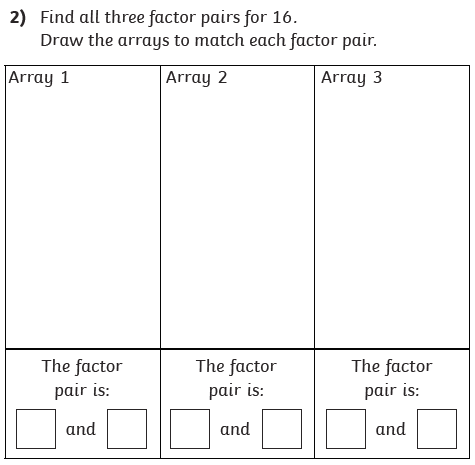 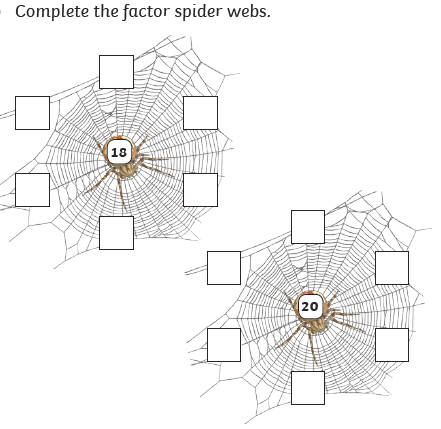 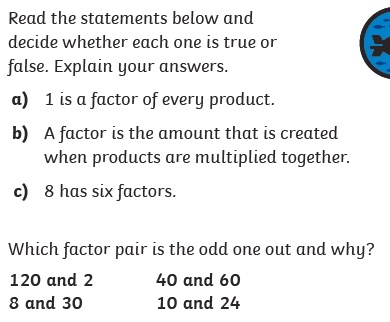 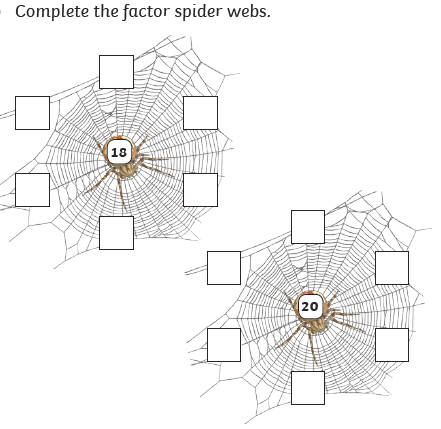 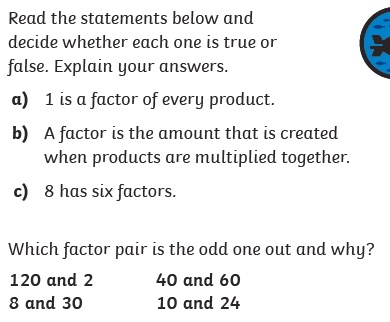 